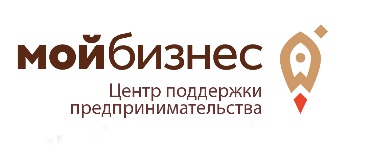 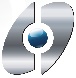 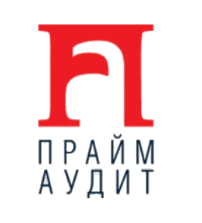 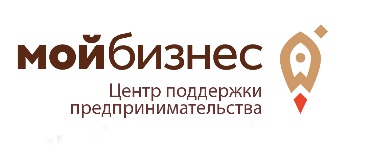 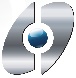 Программа семинара «Выбор формы налогообложения для начинающих предпринимателей»ВремяМероприятие10:45 – 11:00Регистрация участников семинара11:00 – 11:15Открытие семинараВыступление Представителя Фонда содействия кредитованию малого и среднего предпринимательства Тверской области (микрокредитная компания) Тема выступления: Государственная финансовая поддержка малого и среднего бизнеса. Доступные инструменты развития.11:15 – 13:151 часть (Теоретическая):  • Первые шаги: государственная регистрация и выбор системы налогообложения.• Обзор возможностей предпринимателей в получении финансовой помощи перед началом ведения бизнеса. Материальная помощь. Гранты.• Краткий обзор систем налогообложения.• Выбор системы налогообложения для осуществления предпринимательской деятельности (сравнительная характеристика): - условия и порядок применения системы налогообложения в виде ЕНВД;- условия и порядок применения УСН (6% с оборота; 15% доходы-расходы);- условия и порядок применения системы налогообложения в виде ЕСХН;- условия и порядок применения общепринятой системы налогообложения;- патентная система налогообложения.13:15 – 13:30Кофе-брейк13:30 - 15:302 часть (Практическая): • Основные виды налогов: ставки, сроки уплаты, сдача отчетности. • Размер, виды и сроки уплаты страховых взносов во внебюджетные фонды. • Налоговый контроль. • Обязанности налогоплательщика. • Ответственность предпринимателей за совершение налоговых правонарушений.  • Бухгалтерский учет (учетная политика предприятия. Правила ведения книги доходов и расходов, кассовой книги. Основные формы бухгалтерской отчетности предприятия).Практический кейс15:30 – 16:00Индивидуальные консультации (Ответы на вопросы)